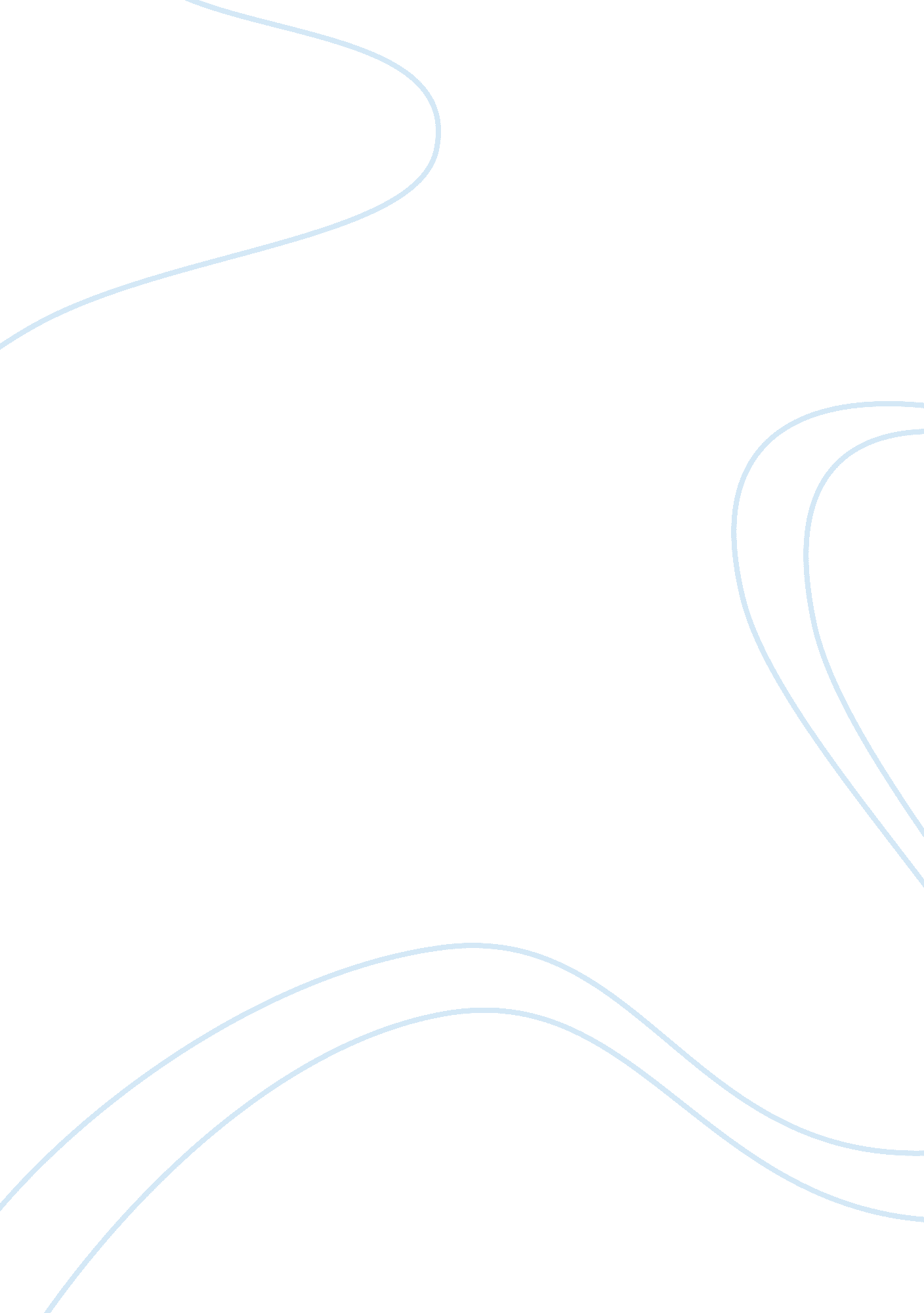 The beneficial effects of nutrition on exercise performance essaySport & Tourism, Fitness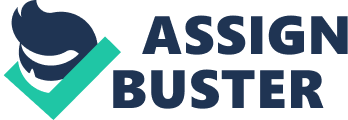 Over the past 20 old ages. research has clearly documented the good effects of nutrition on exercising public presentation. There is no uncertainty that what an athlete chows and drinks can impact wellness. organic structure weight and composing. substrate handiness during exercising. recovery clip after exercising. and. finally. exercising public presentation. Carbohydrates are of import to keep blood-glucose degrees during exercising and to replace musculus animal starch. Recommendations for jocks range from 6 to 10 g/kg organic structure weight per twenty-four hours. The sum required depends upon the athlete’s entire day-to-day energy outgo. type of athletics performed. sex of the jock. and environmental conditions. Protein demands are somewhat increased in extremely active people. Protein recommendations for endurance jocks are 1. 2 to 1. 4 g/kg organic structure weight per twenty-four hours. whereas those for opposition and strength-trained jocks may be every bit high as 1. 6 to 1. 7 g/kg organic structure weight per twenty-four hours. Fat is of import in the diets of jocks as it provides energy. fat-soluble vitamins. and indispensable fatty acids. Dehydration decreases exercising public presentation ; therefore. equal fluid before. during. and after exercising is necessary for wellness and optimum public presentation. Athletes should imbibe adequate fluid to equilibrate their fluid losingss. Two hours before exercising 400 to 600 milliliter ( 14 to 22 oz ) of fluid should be consumed. and during exercising 150 to 350 milliliter ( 6 to 12 oz ) of fluid should be consumed every 15 to 20 min depending on tolerance. Before exercising. a repast or bite should supply sufficient fluid to keep hydration. be comparatively low in fat and fibre to ease stomachic emptying and minimise GI hurt. be comparatively high in saccharide to maximise care of blood glucose. be moderate in protein. and be composed of nutrients familiar and good tolerated by the jock. Eating before exercising. as opposed to exerting in the fasting province. has been shown to better public presentation. The size and timing of the pre-exercise repast are interrelated. Because most jocks do non like to vie on a full tummy. smaller repasts should be consumed in closer propinquity to the event to let for stomachic voidance. whereas larger repasts can be consumed if more clip is available earlier exercising or competition. Sums of saccharide used in surveies in which public presentation was enhanced have ranged from about 200 to 300 g saccharide for repasts consumed 3 to 4 H before exercising. Current informations are assorted refering whether the glycemic index of saccharide in the preexercise repast affects public presentation. The saccharide consumed should give chiefly glucose ; fructose entirely is non as effectual and may take to diarrhea. although mixtures of glucose and fructose seem to be effectual. If the same entire sum of saccharide and fluid is ingested. the signifier of saccharide does non look to matter—some jocks may prefer to utilize a athletics drink whereas others may prefer to eat a solid or gel and consume H2O. Presently. the usage and recommendation of ergogenic AIDSs to jocks is controversial. Some wellness attention professionals discourage the usage of all ergogenic AIDSs. though others suggest they be used with cautiousness and merely after careful scrutiny of the merchandise for safety. efficaciousness. authority. and legality. Athletes should non utilize nutritionary ergogenic AIDSs until they have carefully evaluated the merchandise. as indicated above. and discussed the usage of the merchandise with a qualified nutrition or wellness professional. 